Here are a few housing resources/websites to help you get started. Most leases in Davis will be for the full academic year, so be sure to do your research before signing a lease.
• Student Housing Office (Official UC Davis information)
• Community Housing Listing, operated by Associated Students of UCD. This site is especially helpful if you are interested in renting a room in a larger house.
• Graduate Studies Resource Page: Lots of links and helpful information here!
• Graduate Studies student facebook page: This page is managed by Graduate Studies, and invites all incoming students to join. Students frequently post housing info, roommate opportunities, and upcoming vacancies
• Graduate/Profession Housing Facebook Group: This page is managed by students, and can be tricky to join. See instructions here.
• Davis Enterprise annual Housing Day insert (not affiliated with UC Davis): Features individual listings and contact information for local rental management companies
• The California Aggie: The campus student-run newspaper often carries classifieds and ads for housing.
• Craigslist.org (not affiliated with UC Davis). Some apartments, and room leases will be listed here.
• Uloop.com (not affiliated with UC Davis). Like craigslist, has individual postings
• Yelp.com (not affiliated with UC Davis). Includes reviews of apartments near Davis.
• Note: Always be cautious of scams or misleading information when searching for housing online.University of California, Davis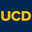 University of California, DavisHousing ServicesRent College Pads works hard to help college students at UC-Davis find off-campus housing. Check out tons of properties near the UC-Davis on campus today! (32 kB)http://chl.ucdavis.edu/UC Davis Graduate Studies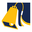 Housing and TransportationHousing Options Graduate Student and Family Housing Graduate students and their family members are eligible to live in any of the four apartment communities on the UC Davis campus. A number of facilities are family-friendly and students with families receive priority over other applicants. For more information or to request an application, please visit the Student Housing and Dining Services website. Jul 8th, 2021https://gradstudies.ucdavis.edu/housing-and-transportationUC Davis Graduate StudiesHow To Join the UC Davis Graduate/Professional Housing Facebook GroupThese instructions have been updated in February 2021 to reflect changes in the group membership request process. Instructions Please note that the UC Davis Housing--Grad/Professional Students group is a student-run Facebook group and that UC Davis Graduate Studies is not administrator. If you still have trouble accessing the group after following all the instructions below, please contact the UC Davis Housing--Grad/Professional Students group administrator.Feb 26th, 2020